Załącznikdo Uchwały Nr XXXVIII/228/2018Rady Powiatu w Lipniez dnia 7 lutego 2018 r. Program Ochrony Zdrowia Psychicznegodla Powiatu Lipnowskiegona lata 2017-2022Lipno 2017Spis treściWstęp………………………………………………………………3Podstawa prawna programu…………………………......................6Podmiot koordynujący……………………………………………..6Populacja podlegająca jednostce samorządu terytorialnego……….7Instytucje na terenie Powiatu Lipnowskiego udzielające wsparcia w zakresie pomocy psychiatrycznej………………………………………8Cel, priorytety i oczekiwane efekty programu ochrony zdrowia psychicznego dla Powiatu Lipnowskiego………………………...23Realizacja, źródła finansowania, koordynowanie i  monitorowanie programu ochrony zdrowia psychicznego dla Powiatu Lipnowskiego na lata 2017- 2022 ……………………………..30 Harmonogram, czas realizacji programu i przeznaczone środki finansowe…………………………………………………………32Zakończenie………………………………………………………34Bibliografia……………………………………………………….35WSTĘP„(…) zdrowie psychiczne jest fundamentalnym dobrem osobistym człowieka, a ochrona praw osób z zaburzeniami psychicznymi należy do obowiązków państwa (…)”¹ /Z preambuły do ustawy z dnia 19 sierpnia 1994 r. o ochronie zdrowia psychicznego (t.j.: z dnia 5 kwietnia 2017 r. (Dz. U. z 2017 r. poz. 882)/ Zdrowie psychiczne to fundamentalne dobro człowieka i stanowi szczególnie istotny element składający się na całokształt zdrowia każdego człowieka. Zdrowie psychiczne traktowane jako kluczowa sprawa dla obywateli, społeczeństwa oraz postępu jest kapitałem pozwalającym na realizowanie ich intelektualnego i emocjonalnego potencjału oraz odgrywanie ról w życiu społecznym, w szkole i w pracy. Dobry stan zdrowia psychicznego obywateli pozytywnie wpływa na ich dobrobyt, solidarność i sprawiedliwość społeczną. 
Z kolei zły stan zdrowia psychicznego, zarówno dla obywateli, jak i dla systemów społecznych, jest źródłem rozmaitych problemów, kosztów, strat 
i obciążeń.Według szacunków Światowej Organizacji Zdrowia (WHO), która 
w 2005 r. opracowała kompleksowe ramy działań w zakresie zdrowia psychicznego, zaburzenia zdrowia psychicznego staną się jednym 
z poważniejszych problemów zdrowotnych występujących do roku 2020 
w populacji europejskiej, albowiem problemy emocjonalne i schorzenia 
o podłożu psychicznym są powszechne we wszystkich krajach 
i społecznościach. W związku z tym, zdrowie psychiczne stanowi od lat istotny element zainteresowania zdrowiem publicznym. Mając na uwadze rozmiar i dynamikę problematyki zdrowia psychicznego w celu poprawy jakości życia obywateli europejskich zostało opracowanych szereg dokumentów przez Światową Organizację Zdrowia oraz organy Unii Europejskiej, w tym m.in. Zielona Księga. Poprawa zdrowia psychicznego ludności. Strategia zdrowia psychicznego dla Unii Europejskiej, która proponuje ustanowienie wspólnotowej strategii zdrowia psychicznego. Należy też zaznaczyć, 
że Światowa Organizacja Zdrowia (WHO) opracowała w perspektywie wieloletniej plan pod nazwą Spójny Plan Działania w zakresie Zdrowia Psychicznego 2013-2020, który podkreśla przede wszystkim podstawowe znaczenie zdrowia psychicznego, jako warunku osiągnięcia zdrowia przez wszystkich. Program ten oparty jest na podejściu uwzględniającym cały cykl życia i za cel stawia osiągnięcie sprawiedliwości w zdrowiu poprzez powszechny dostęp do opieki zdrowotnej oraz podkreślenie roli i znaczenia prewencji. W planie działania postawiono na cztery następujące najważniejsze cele realizowane przez kraje na całym świecie, tj.: – bardziej efektywne przywództwo i zarządzanie w dziedzinie zdrowia psychicznego,– zapewnienie wszechstronnych, zintegrowanych świadczeń zdrowotnych i Społecznych udzielanych w jednostkach opieki środowiskowej, – wdrożenie strategii zapobiegania i promocji zdrowia psychicznego, – wzmocnienie systemów informacji, dowodów naukowych i badań na rzecz zdrowia psychicznego.W roku 2013 został przyjęty także Europejski Plan Działania na rzecz Zdrowia Psychicznego wychodzący naprzeciw aktualnym oczekiwaniom i wyzwaniom zdrowia psychicznego i  jest w pełni zgodny z wartościami i priorytetami Nowej Europejskiej Polityki Wspierającej Działania Rządów i Społeczeństw na Rzecz Zdrowia i Dobrostanu Człowieka – Zdrowie 2020.Powiat lipnowski również chce przyczynić się do poprawy stanu zdrowia swoich mieszkańców i wdraża  strategię zapobiegania i promocję zdrowia psychicznego wśród młodzieży szkolnej (ponadgimnazjalnej) poprzez  spotkania i prelekcje wskazujące na  późniejsze skutki dotyczące nadużywania alkoholu  jak również eksperymentowania i zażywania substancji szkodliwych dla zdrowia, tym samym zwiększyć wiedzę młodzieży w zakresie ochrony zdrowia psychicznego, a co za tym idzie również  profilaktyki HIV/AIDS. Powiat również dostrzega konieczność kształtowania właściwych postaw wśród młodzieży wobec osób z zaburzeniami psychicznymi, szczególnie życzliwości, tolerancji, przeciwdziałania ich dyskryminacji. Współcześnie na świecie, za najlepszy model opieki psychiatrycznej uważa się ten określany mianem psychiatrii środowiskowej. Zakłada on powstanie takiego rodzaju pomocy osobom z zaburzeniami psychicznymi, który jest dostępny i położony w pobliżu miejsca zamieszkania. Jest zorientowany na osoby z zaburzeniami i oferuje im wszechstronne oddziaływania terapeutyczne. Umożliwia elastyczne podejście w zakresie czasu trwania i intensywności oddziaływań. Elastyczność oznacza również dostosowanie do specjalnych, indywidualnych potrzeb poszczególnych osób. Taki system jest dostosowany kulturowo, uwzględnia i angażuje zasoby społeczności lokalnych, normalizuje przez to naturalne systemy wsparcia, a nie odcina je lub marginalizuje. System ten powinien być skupiony na mocnych stronach osób zgłaszających się po pomoc a jego funkcjonowanie powinno podlegać systematycznej ewaluacji i ewentualnym modyfikacjom.Powiat Lipnowski, stawia także na psychiatrię środowiskową, która głównie zacznie rozwijać się na terenie powiatu  poprzez pilotażowy program, do którego chce przystąpić Szpital Lipno Sp. z o.o. Co poprawi jakość leczenia psychiatrycznego, jego dostępność, ciągłość, a także godziwość warunków niesienia pomocy, jak również pomoc chorym w odzyskiwaniu zdrowia, pozycji społecznej, oczekiwanej jakości życia. Przeciwdziałanie stygmatyzacji i wykluczeniu, a także ograniczenie negatywnych skutków hospitalizacji. Dlatego Rozporządzenie Rady Ministrów z dnia 8 lutego 2017 roku 
w sprawie Narodowego Programu Ochrony Zdrowia Psychicznego na lata 2017-2022 ustanawia i określa strategię działań mających na celu: - zapewnienia osobom z zaburzeniami psychicznymi kompleksowej, wielostronnej i powszechnie dostępnej opieki zdrowotnej oraz innych form opieki i pomocy niezbędnych do życia w środowisku rodzinnym i społecznym;- kształtowanie wobec osób z zaburzeniami psychicznymi właściwych postaw społecznych, szczególności zrozumienia, tolerancji, życzliwości, a także przeciwdziałania ich dyskryminacji.	Realizacja wytycznych w zakresie ochrony zdrowia psychicznego 
i działania określone w niniejszym programie wymagają stałej kooperacji uczestniczących w nim podmiotów.Niniejszy Program określa najbardziej istotne elementy polityki zdrowotnej Powiatu Lipnowskiego i wyznacza kierunki działania w zakresie poprawy stanu zdrowia psychicznego mieszkańców, zaspokojenia ich potrzeb zdrowotnych oraz organizacji opieki zdrowotnej.Program obejmuje przedstawienie propozycji planowanych działań 
w obszarze zdrowia psychicznego, zawierając diagnozę aktualnego stanu oraz cele polityki zdrowotnej Powiatu Lipnowskiego zakresie ochrony zdrowia psychicznego.II . PODSTAWA PRAWNA PROGRAMURozporządzenie Rady Ministrów z dnia 8 lutego 2017 r. w sprawie Narodowego Programu  Ochrony Zdrowia Psychicznego na lata 2017-2022 (Dz. U. z 2017 r. poz. 458).III. PODMIOT KOORDYNUJĄCYNa podstawie art. 4 ust. 1 pkt 2 ustawy z dnia 5 czerwca 1998 r. 
o samorządzie powiatowym i art. 2 ust. 4 pkt 1 ustawy z dnia 19 sierpnia 1994 r. o ochronie zdrowia psychicznego oraz § 1 Rozporządzenia Rady Ministrów z dnia 8 lutego 2017r. w sprawie Narodowego Programu Ochrony Zdrowia Psychicznego na lata  2017-2022 powołany został Uchwałą Nr 236/2017 Zarządu Powiatu w Lipnie z dnia 14 czerwca 2017 r.  Lokalny Zespół Koordynujący Realizację Programu Ochrony Zdrowia Psychicznego 
w składzie:Kazimiera Kwiatkowska – Inpektor w Starostwie Powiatowym w Lipnie -Przewodnicząca Zespołu,Elżbieta Mazanowska – Przewodnicząca Komisji Ochrony Zdrowia, Rodziny i Opieki Społecznej,Józef Waleczko – Prezes Zarządu Szpital Lipno sp. z o.o.,Jerzy Szyjkowski – Dyrektor ds. Lecznictwa w Szpital Lipno Sp. z o.o.,Joanna Przybyszewska – Kierownik Powiatowego Centrum Pomocy Rodzinie,Mariola Ejdowaska- Dyrektor Domu Pomocy w Nowej Wsi, Ewa Elwertowska – Dyrektor Poradni Psychologiczno-Pedagogicznej 
w LipnieDo podstawowych zadań Zespołu Koordynującego należy:
1. Opracowanie Powiatowego Programu Ochrony Zdrowia Psychicznego na lata 2017- 2022 uwzględniającego potrzeby ludności Powiatu w zakresie zdrowia psychicznego i opieki psychiatrycznej oraz dostosowanie do nich skoordynowanej działalności różnych form i oparcia społecznego oraz aktywizacji zawodowej. 2. Realizacja, koordynowanie i monitorowanie Programu.  3.Przygotowanie i udostępnienie mieszkańcom oraz samorządowi województwa aktualizowanego corocznie przewodnika informującego o lokalnie dostępnych formach opieki zdrowotnej, pomocy społecznej i aktywizacji zawodowej dla osób z zaburzeniami psychicznymi (w wersji papierowej lub elektronicznej).IV. POPULACJA PODLEGAJĄCA JESDNOSTCE SAMORZĄDU TERYTORIALNEGO  Zgodnie  z art. 3 ustawy o ochronie zdrowia psychicznego, mówiąc, o osobach 
z zaburzeniami psychicznymi mamy na myśli osoby:chore psychicznie (wykazujące zaburzenia psychotyczne);upośledzone umysłowo;wykazujące inne zakłócenia czynności psychicznych, które zgodnie ze stanem wiedzy medycznej zaliczane są do zaburzeń psychicznych, a które wymagają świadczeń zdrowotnych lub innych form pomocy i opieki.Historycznie Powiat Lipnowski znajduje się na Ziemi Dobrzyńskiej - regionie położonym  pomiędzy rzekami: Wisłą, Drwęcą i Skrwą  we wschodniej części województwa kujawsko-pomorskiego i sąsiaduje z powiatem rypińskim, włocławskim, toruńskim, aleksandrowskim, golubsko-dobrzyńskim. Utworzony w 1999 roku w ramach reformy administracyjnej. Jego siedzibą jest miasto Lipno. Według danych Głównego Urzędu Statystycznego – w dniu 31 grudnia  2016 roku na obszarze  1016 km2  powiatu lipnowskiego  zamieszkiwało  66 575 tys. mieszkańców. 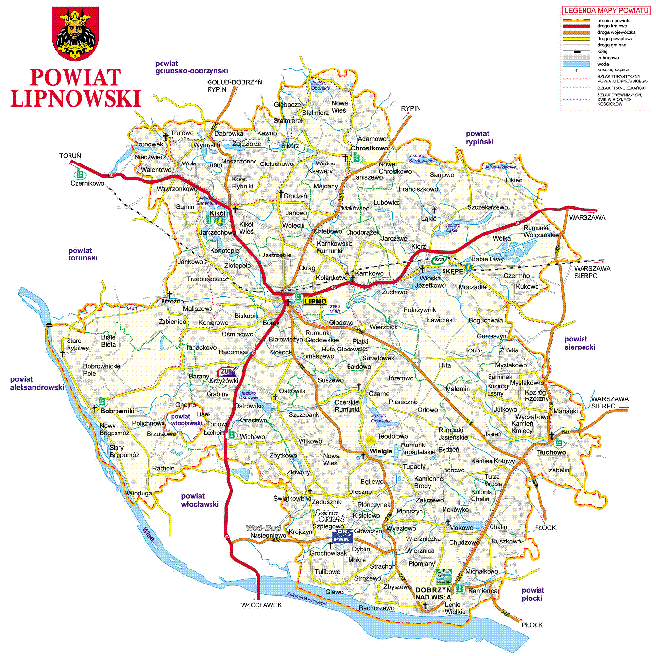 V. INSTYTUCJE NA TERENIE POWIATU LIPNOWSKIEGO UDZIELAJACE WSPARCIA W ZAKRESIE POMOCY PSYCHIATRYCZNEJ Na terenie Powiatu Lipnowskiego funkcjonuje opieka psychiatryczna 
w Szpitalu w Lipnie,  istnieje od 1998 r. i składa się z  lecznictwa zamkniętego  dla osób powyżej 18 roku. Oddziały psychiatryczne posiadające ogółem – 90 łóżek i Zakładu Opiekuńczo – Leczniczego dla Psychicznie i Nerwowo Chorych– 35 łóżek oraz opieki ambulatoryjnej, w której świadczy się usługi w Poradni Zdrowia Psychicznego,  Poradni Terapii Uzależnień i Poradni Psychologicznej. Oddziały psychiatryczne obejmują opieką około 300 tysięcy mieszkańców  powiatów: lipnowskiego włocławskiego, rypińskiego, oraz częściowo aleksandrowskiego, radziejowskiego i golubsko-dobrzyńskiego jak również miasta  Włocławek. Około 70 % hospitalizowanych to pacjenci spoza powiatu lipnowskiego co pozwala na stwierdzenie, że świadczenia z zakresu psychiatrii – lecznictwo zamknięte jest  wykonywane na poziomie ponad powiatowym. U leczonych pacjentów dominują zaburzenia depresyjne, schizofrenia, zaburzenia lękowe oraz zaburzenia psychiczne i zachowania spowodowane nadużywaniem alkoholu. W stosunku do wymienionych pacjentów musi być zachowana ciągłość leczenia. Nagłe przerwanie leczenia spowodować może nie tylko nawrót choroby ale również zaostrzyć jej przebieg.Z danych statystycznych rozpowszechnienie zaburzeń psychicznych 
w podziale na województwa, województwo kujawsko-pomorskie znajduje się na 12 miejscu w kraju z wynikiem 22,7%, a tym samym mieszkańcy powiatu lipnowskiego  oraz powiatów ościennych leczonych w Szpital Lipno Spółka 
z o.o. stanowią znaczną część tego  procentu.Tabela 1. Rozpowszechnienie zaburzeń psychicznych w podziale na województwaŹródło: Raport z badań: Epidemiologia zaburzeń psychicznych i dostęp do psychiatrycznej opieki zdrowotnej - EZOP Polska.Tabela 2. Rozpowszechnienie  zaburzeń  psychicznych  wśród  mieszkańców powiatu powyżej  18 r. z. według MZ 15Dane: NZOZ Szpital Lipno sp. z o.o.W przypadku  powiatu lipnowskiego zachorowalność  na zaburzenia psychiczne oraz  chorobowość w zakresie zaburzeń psychicznych przedstawia się następująco:Tabela  3. Leczeni w oddziałach  z powodu zaburzeń psychicznych na podstawie danych statystycznych z Szpital Lipno spółka z o.o. w latach 2014–2016Dane:  NZOZ Szpital Lipno sp. z o.o.Należy nadmienić, iż w Szpital Lipno Spółka z o.o.  funkcjonuje Poradnia Zdrowia psychicznego, Poradnia Terapii Uzależnień i oraz Poradnia Psychologiczna.Tabela 4.  Leczeni  w poradniach na podstawie danych statystycznych z Szpital Lipno spółka z o.o. w latach 2014–2016.Dane: dział usług medycznych i analiz statystycznych NZOZ  Szpital Lipno sp. z o. oPowiatowy Zespół ds. Orzekania o Niepełnosprawności  w Lipnie
Zgodnie z przepisami ustawy z dnia 27 sierpnia 1997 roku o rehabilitacji zawodowej i społecznej oraz zatrudnieniu osób niepełnosprawnych  - niepełnosprawność oznacza trwałą lub okresową niezdolność do wypełniania ról społecznych z powodu stałego lub długotrwałego naruszenia sprawności organizmu, w szczególności powodującą niezdolność do pracy.Powiatowy  Zespół ds. Orzekania o Niepełnosprawności  wydaje orzeczenia o;niepełnosprawności,stopniu niepełnosprawności,wskazaniach do ulg i uprawnień.System orzekania o niepełnosprawności do celów pozarentowych realizowany jest przez zespoły do spraw orzekania o niepełnosprawności, których zadaniem jest określenie stopnia naruszenia sprawności organizmu i konsekwencji tego stanu dla możliwości podjęcia pracy, pełnienia ról społecznych jakie każdy człowiek pełni stosownie do wieku, płci, uwarunkowań społecznych, kulturowych itp. oraz ograniczeń w samodzielnej egzystencji.Dane dotyczące wydawania orzeczeń o niepełnosprawności i stopniu niepełnosprawności,  osobom z zaburzeniami psychicznymiOsoby po 16 roku życia – orzeczenia wydane z symbolem niepełnosprawności: 01-U (upośledzenia umysłowe począwszy od upośledzenia w stopniu umiarkowanym), 02-P (w tym: zaburzenia psychosomatyczne, zaburzenia nastroju począwszy od zaburzeń 
o umiarkowanym stopniu nasilenia, utrwalone zaburzenia lękowe o znacznym stopniu nasilenia, zespoły otępienne) i 12-C (całościowe zaburzenia rozwojowe, powstałe przed 16 rokiem życia, z utrwalonymi zaburzeniami interakcji społecznych lub komunikacji werbalnej oraz stereotypiami zachowań, zainteresowań i aktywności o co najmniej umiarkowanym stopniu nasilenia).Ilość i rodzaj orzeczeń:Tabela 5.Źródło: Na podstawie danych Powiatowego Zespołu ds. Orzekania o Niepełnosprawności w LipnieLiczba wydawanych orzeczeń z roku na rok wzrasta, także 
z symbolem orzeczenia 02P (choroby psychiczne) i O1U (upośledzenie umysłowe) oraz 12- C.Dzieci do 16 roku życia - orzeczenia wydane orzeczenia wydane z symbolem niepełnosprawności: 01-U (upośledzenia umysłowe począwszy od upośledzenia w stopniu umiarkowanym), 02-P (w tym: zaburzeniapsychosomatyczne, zaburzenia nastroju począwszy od zaburzeń 
o umiarkowanym stopniu nasilenia, utrwalone zaburzenia lekowe o znacznym stopniu nasilenia, zespoły otępienne) i 12-C (całościowe zaburzenia rozwojowe, powstałe przed 16 rokiem życia, z utrwalonymi zaburzeniami interakcji społecznych lub komunikacji werbalnej oraz stereotypiami zachowań, zainteresowań i aktywności o co najmniej umiarkowanym stopniu nasilenia):a)  Ilość i rodzaj orzeczeń:Tabela 6Źródło: Na podstawie danych Powiatowego Zespołu ds. Orzekania o Niepełnosprawności w LipnieMłodzież ponadgimnazjalna w wieku 17- 20 lat ze szkół podległych  powiatowi  lipnowskiemu), uczestnicząca w prelekcjach i wykładach dotyczących zagrożeń jakie niesie ze sobą spożywanie alkoholu i substancji psychotycznych oraz chorób HIV/AIDS,  a także ucząca się zachowań kształtowania właściwych postaw wobec osób z zaburzeniami psychicznymi, szczególnie życzliwości, tolerancji, przeciwdziałania stygmatyzacji 
i wykluczeniu.  Tabela 7Źródło: Na podstawie danych z PPIS w LipniePopulacja kwalifikująca się do włączenia do programu to kobiety i mężczyźni  i dzieci zamieszkali na terenie powiatu lipnowskiego,  a także powiatów ościennych, którzy korzystają z kompleksowej  pomocy poradni oraz oddziałów psychiatrycznych, Poradni Psychologiczno-Pedagogicznej,  Powiatowego Centrum Pomocy Rodzinie, PUP, Warsztatów Terapii zajęciowej, Domu pomocy Społecznej,Powiatowe Centrum Pomocy Rodzinie w Lipnie  - realizuje zadania Powiatu wymienione w ustawie z dnia 12 marca 2004 r. o pomocy społecznej, m.in. opracowanie i realizacja powiatowej strategii rozwiązywania problemów społecznych, ze szczególnym uwzględnieniem programów pomocy społecznej, wspierania osób niepełnosprawnych i innych, których celem jest integracja osób i rodzin z grup szczególnego ryzyka – po konsultacji z właściwymi terytorialnie gminami. Centrum realizuje także zadania z zakresu rehabilitacji społecznej określone ustawą o rehabilitacji zawodowej i społecznej oraz zatrudnianiu osób niepełnosprawnych. Zgodnie z Ustawą z dnia 27 sierpnia 1997 r. o rehabilitacji zawodowej 
i społecznej oraz zatrudnianiu osób niepełnosprawnych  w ramach rehabilitacji społecznej Powiatowe Centrum Pomocy Rodzinie realizuje następujące zadania:dofinansowanie do uczestnictwa osób niepełnosprawnych i ich opiekunów w turnusach rehabilitacyjnych,dofinansowanie sportu, kultury, rekreacji i turystyki osób niepełnosprawnych,dofinansowanie zaopatrzenia w sprzęt rehabilitacyjny, przedmioty ortopedyczne i środki pomocnicze przyznawane osobom niepełnosprawnym na podstawie odrębnych przepisów,dofinansowanie likwidacji barier  architektonicznych, 
w komunikowaniu się i technicznych, w związku z indywidualnymi potrzebami osób niepełnosprawnych,dofinansowanie kosztów  tworzenia i działania warsztatów terapii zajęciowejW Powiecie Lipnowskim co roku realizowane jest zadanie dofinansowania uczestnictwa w turnusie rehabilitacyjnym osób niepełnosprawnych. Celem turnusu rehabilitacyjnego jest ogólna poprawa sprawności psychofizycznej oraz rozwijanie umiejętności społecznych uczestników, między innymi poprzez nawiązywanie i rozwijanie kontaktów społecznych, realizację i rozwijanie zainteresowań, a także przez udział 
w innych zajęciach przewidzianych programem turnusu.Kolejnym zadaniem realizowanym od wielu lat jest dofinansowanie sportu, kultury i rekreacji. Organizacja sportu - jest formą aktywności człowieka, mającą na celu doskonalenie jego sił psychofizycznych, indywidualnie lub zbiorowo. Przez organizację kultury - należy rozumieć działalność kulturalną polegającą na wspieraniu i promocji twórczości, edukacji i oświaty kulturalnej oraz działań i inicjatyw kulturalnych oraz na ochronie dziedzictwa kultury.
Rekreacja ruchowa - jest formą aktywności fizycznej, podejmowaną dla wypoczynku i odnowy sił psychofizycznych. Zadania z zakresu rehabilitacji  realizowane są przez: popularyzację walorów rekreacji ruchowej, organizowanie zajęć, zawodów i imprez sportowo – rekreacyjnych. Natomiast pod pojęciem turystyka - należy rozumieć zorganizowane, zbiorowe lub indywidualne wyjazdy poza miejsce stałego zamieszkania, wędrówki po obcym terenie, mające cele krajoznawcze lub będące formą czynnego wypoczynku.Dofinansowanie likwidacji barier jest umożliwienie lub w znacznym stopniu ułatwienie osobie niepełnosprawnej wykonywanie podstawowych codziennych czynności lub kontaktów z otoczeniem.Warsztat Terapii Zajęciowej w Lipnie jako wyodrębniona jednostka organizacyjna finansowana przez Państwowy Fundusz Rehabilitacji Osób Niepełnosprawnych. Działa on na mocy Ustawy o rehabilitacji zawodowej 
i społecznej oraz zatrudnianiu osób niepełnosprawnych z dnia 27 sierpnia 1997 roku, umowy z dnia 30 września 2002 roku podpisanej ze starostą powiatu lipnowskiego. Celem działania warsztatu jest rehabilitacja społeczno – zawodowa osób niepełnosprawnych zmierzająca do ogólnego rozwoju, poprawy sprawności niezbędnej do możliwie niezależnego, samodzielnego i aktywnego życia w środowisku w odniesieniu do indywidualnych potrzeb, możliwości i zainteresowań każdego z uczestników. Realizacji powyższych celów służy terapia zajęciowa określana mianem terapeutycznych z wykorzystaniem zajęcia i pracy w pracowniach o profilach: - gospodarstwa domowego, - stolarskim, plastycznym, - rękodzielniczo – krawieckim, - aktywizacji zawodowej. Terapię prowadzoną w warsztacie realizuje się na podstawie indywidualnego programu rehabilitacji uczestnika, która zawiera informacje dotyczące osoby niepełnosprawnej, planowanych działań wobec uczestnika i spodziewanych efektów tych działań. Przebiegiem prowadzonej terapii kieruje terapeuta prowadzący wraz z Radą Programową, w skład której wchodzą wszyscy pracownicy placówki.Zajęcia rehabilitacyjne prowadzone są w systemie opieki dziennej przez pięć dni w tygodniu, dla osób niepełnosprawnych z powiatu lipnowskiego, które ukończyły 16 rok życia i posiadają prawnie potwierdzony i aktualny status niepełnosprawności z kwalifikacją do terapii zajęciowej. Warsztat zapewnia uczestnikom opiekę medyczną, socjalną, psychologiczną, logopedyczną, zajęcia rehabilitacji ruchowej z zakresu kinezoterapii oraz dowóz i odwóz uczestników z tych zajęć.Liczba osób z terenu Powiatu Lipnowskiego korzystających 
z Powiatowego Centrum Pomocy Rodzinie w Lipnie w latach 2014-2016 
z orzeczeniem z tytułu choroby psychicznej przedstawia poniższa tabela:Tabela 8Dane : Powiatowe Centrum Pomocy Rodzinie w Lipnie.Powiat Lipnowski w latach 2014-2016 realizował program „Aktywny Samorząd”. Program ten to ważny krok w kierunku wydajniejszej polityki społecznej wobec osób niepełnosprawnych. Głównym celem programu było zmniejszenie lub wyeliminowanie barier ograniczających uczestnictwo osób niepełnosprawnych w życiu społecznym, zawodowym i dostępie do edukacji.           Powiatowe Centrum Pomocy Rodzinie jest w trakcie realizacji projektu partnerskiego  pn. „ Rodzina w Centrum”.  W ramach tego projektu świadczone są usługi wsparcia dla rodzin zastępczych i osób w rodzinach przeżywających trudności w pełnieniu funkcji opiekuńczo – wychowawczych w formie specjalistycznego poradnictwa rodzinnego. W listopadzie 2017 świadczone będą usługi specjalistycznego poradnictwa rodzinnego – psychiatrycznego 
w wymiarze 20 porad w ciągu miesiąca. Dom Pomocy Społecznej dla Dorosłych Niepełnosprawnych Intelektualnie 
w Nowej Wsi prowadzony przez Powiat Lipnowski, jest domem pomocy  społecznej stałego pobytu i posiada 143 rzeczywiste miejsca dla obojga płci. Zadanie specjalistyczne  realizowane przez Dom polegają głównie na świadczeniu usług w zakresie zaspokojenia potrzeb bytowych, opiekuńczych i wspomagających mieszkańców domu, które wynikają z Standardów Obowiązujących Podstawowych Usług Świadczonych przez Domy Pomocy Społecznej w oparciu o Ustawę o pomocy społecznej oraz RozporządzenieMinistra Polityki Społecznej w sprawie domów pomocy społecznej, Ustawę 
o ochronie   zdrowia psychicznego, Rozporządzenie Ministra Pracy i Polityki Społecznej w sprawie zajęć rehabilitacji społecznej w domach pomocy społecznej dla osób z zaburzeniami psychicznymi.Dom funkcjonuje w sposób zapewniający właściwy zakres usług, zgodny ze standardami  określonymi dla danego typu domu- dorosłych niepełnosprawnych intelektualnie w oparciu 
o indywidualne potrzeby mieszkańca domu.W celu określenia indywidualnych potrzeb  mieszkańca domu oraz zakresu usług, działa zespół terapeutyczno – opiekuńczy. Dom  funkcjonuje w oparciu 
o indywidualne plany wsparcia mieszkańca domu, opracowane z jego udziałem, jeśli udział ten jest możliwy ze względu na stan zdrowia i gotowość do uczestnictwa w nim. Organizacja, zakres i poziom usług świadczonych przez dom uwzględnia w szczególności: wolność, intymność, godność i poczucie bezpieczeństwa mieszkańców domu oraz stopień ich psychicznej i fizycznej sprawności.Dom świadczy usługi:W zakresie potrzeb bytowych : zapewniając m.in. miejsce zamieszkania, wyżywienie, odzież i obuwie, utrzymanie czystości.Usługi opiekuńcze polegające na: pomocy w utrzymaniu higieny osobistej, pomoc w ubieraniu, pomoc w zakresie poruszania się jak również pomoc  w zakresie utrzymania porządku a także innych potrzeb życiowych jak –usługi fryzjerski, pralnicze, krawieckie i wiele innych.Udzielanie niezbędnej pomocy w załatwianiu spraw osobistych: 
Dom świadczy prace socjalną w zakresie pomocy w załatwianiu spraw osobistych, urzędowo-administracyjnych, informacyjnych, kontaktów rodzinnych i szeroko rozumianej pracy socjalnej. Usługi wspomagające polegające na: umożliwieniu udziału w terapii zajęciowej, realizacji potrzeb religijnych i kulturowych, zapewnieniu warunków do rozwoju samorządności mieszkańców. Stymulowaniu nawiązywania, utrzymania i rozwijania kontaktów z rodziną   i środowiskiem,  pomocy usamodzielniającemu się mieszkańcowi Domu w podjęciu pracy, szczególnie mającej charakter terapeutyczny w przypadku osób spełniających warunki takiego usamodzielnienia, działaniu zmierzającym do usamodzielniania mieszkańca na miarę jego możliwości. Dom zapewnia korzystanie z usług zdrowotnych poprzez: udzielanie mieszkańcom, adekwatnie do potrzeb i stanu zdrowia, pomocy w korzystaniu  ze świadczeń zdrowotnych przysługujących im na podstawie przepisów 
o świadczeniach opieki zdrowotnej finansowanych ze środków publicznych,pokrywanie opłat ryczałtowych i częściową odpłatność do limitu ceny przewidzianej w przepisach o świadczeniach opieki zdrowotnej finansowanych ze środków publicznych, zapewnia  ścisłą współpracę z lekarzem pierwszego kontaktu i lekarzem psychiatrą,  świadczy niezbędne  usługi pielęgnacyjne w zakresie wykraczającym poza świadczenia wynikające z przepisów o świadczeniach opieki zdrowotnej finansowanych ze środków publicznych, zapewnia stałą psychiatryczną opiekę pielęgniarską.Zapewnienia również  odwiedziny u mieszkańców przebywających w szpitalu.Powiatowy Urząd Pracy w Lipnie Jednym z istotnych zagrożeń dla zdrowia psychicznego jest bezrobocie, które w ostatnim czasie dramatycznie wzrasta, prowadząc do zaburzeń depresyjnych, nerwicowych oraz wzrostu liczby osób uzależnionych od alkoholu. Zaburzenia psychiczne stanowią ogromne obciążenie dla poszczególnych osób i rodzin, mogą zmniejszać szanse na zatrudnienie, wydajność pracy i wysokość zarobków.Na dzień 31 sierpnia 2017r. w Powiatowym Urzędzie Pracy w Lipnie zarejestrowanych było 4996 bezrobotnych i 68 osób poszukujących pracy 
w tym:bezrobotnych niepełnosprawnych  92 osoby co stanowi 1,8  % ogółu,poszukujących pracy niepełnosprawnych 20 osób co stanowi  29,4 % ogółu.W grupie osób bezrobotnych jest 13 osób z rodzajem niepełnosprawności choroby psychiczne  ( tj 14,1%) i 4 osoby zarejestrowanych jako poszukujących pracy (tj 20%).Osoba niepełnosprawna zarejestrowana jako bezrobotna albo  poszukująca pracy może korzystać z usług poradnictwa zawodowego. W ramach tych usług każdej osobie zostanie opracowany indywidualny plan działania, w którym wraz z doradcą zawodowym określi przede wszystkim bariery w podjęciu pracy oraz cel zawodowy. W ramach realizacji Indywidualnego Planu Działania odbędą się porady indywidualne oraz porady grupowe w tym informacja zawodowa. Na spotkania w formie grupowej zostaną zaproszone osoby zewnątrz tj. pracownik Poradni Psychologiczno – Pedagogicznej, jak również osoby zajmujące się poszczególnymi formami wsparcia osób bezrobotnych, poszukujących pracy w Urzędzie Pracy min. pośrednik pracy, specjalista ds. szkoleń.Spotkania z doradcą zawodowym odbywały by się w formie cyklicznej nie mniej niż raz w kwartale.W ramach środków PFRON w roku 2017 -uchwała nr XXIV/153/2017 Rady Powiatu w Lipnie z dnia 30 marca 2017r. w sprawie podziału środków finansowych z PFRON, zaplanowano :zwrot wydatków  na instrumenty i usługi rynku pracy dla osób niepełnosprawnych w ramach stażu  zwrotu kosztów wyposażenia stanowiska pracy osób niepełnosprawnych dla pracodawcówOgólny limit środków  PFRON w 2017 to kwota 60.000 zł wsparcia osób bezrobotnych, poszukujących pracy w Urzędzie Pracy min. pośrednik pracy, specjalista ds. szkoleń.Spotkania z doradcą zawodowym odbywały by się w formie cyklicznej nie mniej niż raz w kwartale.Powiatowy urząd Pracy w Lipnie w latach 2017-2022 planuje aktywizację osób bezrobotnych ze środków Funduszu Pracy poprzez aktywne formy takie jak:organizacja stażuorganizacja robót publicznychorganizacja prac interwencyjnychszkolenia i przekwalifikowaniadoposażenia/ wyposażenia stanowiska pracy dla skierowanego bezrobotnegojednorazowe środki na podjęcie działalności gospodarczejPonadto pozyskiwanie środków w ramach programu POWER, RPO i rezerwy ministra na powyższe formy.Nie można przewidzieć kwot jakie zostaną otrzymane  w kolejnych latach z  poszczególnych podmiotów finansujących oraz rezerwy ministra. Poradnia Psychologiczno-Pedagogiczna  jest placówką oświatową,  która udziela pomocy uczniom  ich rodzicom i nauczycielom przedszkoli, szkół 
i placówek mających siedzibę na terenie działania Poradni w szczególności 
w sytuacjach:trudności w uczeniu sięniepowodzeń edukacyjnych rozwoju uzdolnieńopóźnień rozwojowych i problemów zdrowotnych  trudności wychowawczych i zaniedbań środowiskowychwyboru szkoły i kształceniatrudności adaptacyjnychrozpoznawania niepełnosprawności i niedostosowania społecznegoedukacyjno – informacyjnych oraz szkoleniowychPoradnia ściśle współpracuje z innymi podmiotami systemu oświaty 
w celu zapewnienia dzieciom, uczniom i młodzieży odpowiedniej realizacji form pomocy psychologiczno-pedagogicznej oraz dostosowania i wymagań edukacyjnych.Rejon działania Poradni Psychologiczno- Pedagogicznej obejmuje szkoły i placówki z Powiatu Lipnowskiego. Poradnia utworzyła Punkty Konsultacyjne Pomocy Psychologiczno- Pedagogicznej w miejscowości Skępe, Kikół, Chrostkowo, Tłuchowo, Wielgie, Dobrzyń nad Wisłą.Organem prowadzącym poradnię jest Starostwo Powiatowe w Lipnie, 
a sprawującym nadzór merytoryczny jest Kurator Oświaty w Bydgoszczy.Celem oddziaływań Poradni  jest wspieranie rozwoju i efektywności uczenia siędzieci i młodzieży, pomoc uczniom w wyborze kierunków kształcenia i zawoduoraz udzielanie dzieciom i młodzieży, ich rodzicom i opiekunom, nauczycielom i wychowawcom pomocy psychologicznej, pedagogicznej i logopedycznej.Zgodnie z obowiązującym statutem poradnia realizuje  swoje działania poprzezprowadzenie działalności diagnostycznej, terapeutycznej, doradczej orazprofilaktycznej.W zakresie diagnozy prowadzone są badania dzieci zgłaszających się do poradni, dokonuje się  diagnozy potrzeb edukacyjnych, odchyleń i zaburzeń rozwojowych dzieci i młodzieży, kwalifikuje się do odpowiednich form pomocypsychologiczno-pedagogicznej oraz profilaktyczno- wychowawczej, kształceniaspecjalnego, zajęć rewalidacyjno – wychowawczych.W zakresie terapii prowadzone są różne formy terapii psychologicznej,pedagogicznej oraz logopedycznej w stosunku do dzieci i młodzieży, a takżerodzin, zajęcia wczesnego wspomagania rozwoju dla dzieci z opóźnionymrozwojem psychoruchowym.W zakresie doradztwa prowadzi  poradnictwo psychologiczne, pedagogiczne i logopedyczne dla dzieci i młodzieży, rodziców i nauczycieli oraz kształtujemy u młodzieży umiejętności racjonalnego wyboru kierunku kształcenia i zawodu.W zakresie profilaktyki zaburzeń rozwojowych i trudności wychowawczych wspiera  rodzinę i szkołę, popularyzuje  wiedzę psychologiczną i pedagogiczną, rozwija umiejętności wychowawcze oraz umiejętności konstruktywnego rozwiązywania konfliktów. Prowadzi  badania przesiewowe mowy i słuchu platformą słuchu, logopedyczne oraz psychologiczno- pedagogiczne dzieci 5 i 6 letnich.VI. CEL, PRIORYTETY I OCZEKIWANE EFEKTY PROGRAMU OCHRONY ZDROWIA PSYCHICZNEGO DLA POWIATU LIPNOWSKIEGO Celem programu jest zapewnienie osobom z zaburzeniami psychicznymi wielostronnej, dostępnej opieki zdrowotnej oraz innych form pomocy umożliwiających życie w środowisku rodzinnym i społecznym. Niezwykle ważnym elementem systemu ochrony zdrowia psychicznego są instytucje działające  w systemie pomocy społecznej z domami pomocy społecznej dla osób przewlekle psychicznie  chorych, środowiskowymi domami samopomocy oferującymi opiekę dzienną, miejscami całodobowymi oraz specjalistycznymi usługami opiekuńczymi. Dla dzieci i młodzieży niepełnosprawnych intelektualnie, bez względu na stopień upośledzenia organizuje się naukę i zajęcia rewalidacyjno – wychowawcze w szczególności 
w szkołach, placówkach opiekuńczo – wychowawczych, a także w domu rodzinnym.Celem strategicznym programu jest promocja zdrowia psychicznego 
i zapobieganie zaburzeniom psychicznym. Nadrzędnym celem, zawartym w programie, jest przestrzeganie praw osób 
z zaburzeniami psychicznymi oraz stworzenie optymalnych warunków do kompleksowej rehabilitacji.Upowszechnianie wiedzy na temat zdrowia psychicznego, kształtowanie zachowań i stylów życia korzystnych dla zdrowia psychicznego, rozwijanie umiejętności radzenia sobie w trudnych sytuacjach zagrażających zdrowiu psychicznemu. Zadania: • podejmowanie działań w celu upowszechniania wiedzy na temat zdrowia psychicznego, • promowanie zdrowia psychicznego w szkołach, • ułatwianie osobom z zaburzeniami psychicznymi aktywnego i pełnoprawnego udziału we wszystkich formach życia społecznego, • zapobieganie depresji i samobójstwom, • przygotowanie i wydanie przewodnika informującego o dostępnych formach opieki zdrowotnej i pomocy społecznej oraz aktywizacji zawodowej dla osób 
z zaburzeniami psychicznymi.Przyjęte zadania będą realizowane poprzez: upowszechnianie wiedzy na temat zdrowia psychicznego w szkołach, skierowanej do pedagogów, rodziców, uczniów ze szczególnym uwzględnieniem problematyki dotyczącej nadużywania alkoholu  jak również eksperymentowania i zażywania substancji szkodliwych dla zdrowia, tym samym zwiększyć wiedzę młodzieży w zakresie ochrony zdrowia psychicznego, a co za tym idzie również profilaktyki HIV/AIDS oraz  „samobójstw wśród młodzieży”. organizowanie imprez integracyjnych (Dom Pomocy Społecznej),uwrażliwianie rodziców i opiekunów oraz pedagogów  na symptomy w funkcjonowaniu młodzieży z zaburzeniami psychicznymi świadczącymi 
o konieczności udania się do poradni – (trudności w nauce,  funkcjonowaniu społecznym, kłopoty zdrowotne itp.).  wyposażanie młodzieży w umiejętność radzenia sobie ze stresem, poprzez realizowanie programu w szkołach i placówkach.konieczność kształtowania wśród młodzieży właściwych postaw wobec osób z zaburzeniami psychicznymi, szczególnie życzliwości, tolerancji, przeciwdziałania ich dyskryminacji. Oczekiwane efekty: zmniejszenie negatywnych konsekwencji stresu (kryzys psychiczny, zaburzenia zachowania i emocji, konflikty, agresja), podniesienie poziomu akceptacji osób z zaburzeniami psychicznymi przez ich rodziny i lokalne środowisko, nabycie umiejętności skutecznego rozwiązywania konfliktów bez przemocy przez dzieci i młodzież, kształtowanie świadomości poczucia właściwych proporcji ich własnych możliwości, ograniczeń, poczucia wartości i społecznej przydatności u osób z zaburzeniami psychicznymi, integracja osób z zaburzeniami psychicznymi z resztą społeczeństwa.Integracja społeczna osób z zaburzeniami psychicznymi Większość przejawów chorób psychicznych często prowadzi do tego, że osoby nimi dotknięte nie są akceptowane przez społeczeństwo. Odczuwalny brak akceptacji, a niekiedy wyraźna dezaprobata czy wręcz wrogość ze strony środowiska mogą wzbudzać u tych osób poczucie krzywdy, niższej wartości, osamotnienia, zgorzknienia. To z kolei może prowadzić do stanów depresyjnych, izolacji, braku chęci do życia, myśli samobójczych. Takie schorzenia jak choroba psychiczna, upośledzenie umysłowe obrosły przez lata krzywdzącymi mitami i stereotypami. Osoby dotknięte którymś z powyższych rodzajów niepełnosprawności, mogą często czuć się społecznie naznaczone rzekomym posiadaniem szeregu negatywnych cech.  Wynika to głównie z niewiedzy społeczeństwa i jego braku gotowości do akceptacji takich osób. Dopóki podobne mity będą istniały w świadomości społecznej, a zakorzenionych w niej niesprawiedliwych stereotypów nie zastąpi rzetelna wiedza, nie może być mowy o pełnej realizacji idei integracji osób z chorobą psychiczną z pozostałą częścią społeczeństwa. Stąd konieczność podjęcia działań w celu dokonania zmian w społecznej świadomości.Zadania:rozwijanie istniejących i tworzenie nowych form spędzania wolnego czasu osób z zaburzeniami psychicznymi,  informowania społeczności o imprezach sportowych, kulturalnych itp., odbywających się w powiecie lipnowskim, wspieranie organizacji turnusów rehabilitacyjnych oraz upowszechnianie form aktywnego wypoczynku wśród osób z zaburzeniami psychicznymi,wspieranie zdrowego psychicznie starzenia się,inicjowanie działań, zmierzających do pozyskania środków Państwowego Funduszu Rehabilitacji Osób Niepełnosprawnych na formy aktywnego spędzania wolnego czasu przez osoby chore, zachęcanie i mobilizowanie osób z zaburzeniami psychicznymi do korzystania z dostępnych form aktywnego spędzania wolnego czasu. Przyjęte zadania będą realizowane poprzez: umożliwienie osobom z zaburzeniami psychicznymi możliwości uczestnictwa w turnusach rehabilitacyjnych, mających na celu poprawę ich sprawności psychofizycznej, wyrobienie życiowej zaradności i rozwijanie różnych zainteresowań, organizację imprez rekreacyjnych (festyny, zawody sportowe), wspieranie realizowanych dotychczas wydarzeń i organizacja nowych cyklicznych imprez o charakterze sportowym i artystycznym (np. występy artystyczne mieszkańców Domu Pomocy Społecznej), wspieranie i pomoc w organizacji wystaw prac plastycznych autorstwa mieszkańców DPS budynkach użyteczności publicznej,współpraca z lokalnymi środkami masowego przekazu w zakresie propagowania wydarzeń artystycznych i sportowych z udziałem osób z zaburzeniami psychicznymi oraz popularyzacji ich sukcesów,współpraca z organizacjami pozarządowymi i związkami, zrzeszającymi osoby niepełnosprawne i działającymi na rzecz tych osób. Oczekiwane efekty: wzrost liczby uczestników z zaburzeniami psychicznymi w imprezach integracyjnych, wzrost liczby osób z zaburzeniami psychicznymi uczestniczących w turnusach rehabilitacyjnych itp., zwiększanie liczby imprez na rzecz osób z chorobami psychicznymi, zwiększony udział dzieci i młodzieży w organizowanych dla nich formach wypoczynku i rehabilitacji, wystaw prac osób z zaburzeniami psychicznymi, zwiększanie zaangażowania lokalnych społeczności w organizację i mobilizację do korzystania z form aktywnego spędzania czasu wolnego przez osoby z zaburzeniami psychicznymi, zwiększanie udziału rodzin osób z chorobami psychicznymi korzystających z form aktywnego spędzania wolnego czasu. Zapewnienie osobom z  zaburzeniami  psychicznymi  wielostronnej i powszechnie dostępnej opieki zdrowotnej  oraz innych form opieki i pomocy niezbędnych do życia w środowisku  rodzinnym i społecznym. Przyjęte zadania będą realizowane poprzez:  umożliwienie osobom z zaburzeniami psychicznymi możliwości uczestnictwa w turnusach rehabilitacyjnych, mających na celu poprawę ich sprawności psychofizycznej, wyrobienie życiowej zaradności i rozwijanie różnych zainteresowań,  organizację imprez rekreacyjnych (festyny, zawody sportowe) we współpracy z Domem Pomocy Społecznejwspieranie realizowanych dotychczas wydarzeń i organizacja nowych cyklicznych imprez  o charakterze sportowym i artystycznym (np. występy artystyczne wychowanków mieszkańców Domów Pomocy Społecznej), wspieranie i pomoc w organizacji wystaw prac plastycznych autorstwa mieszkańców DPS w budynkach użyteczności publicznej,współpraca z lokalnymi środkami masowego przekazu w zakresie propagowania wydarzeń artystycznych i sportowych z udziałem osób 
z zaburzeniami psychicznymi oraz popularyzacji ich sukcesów,Oczekiwane efekty: wzrost liczby osób z zaburzeniami psychicznymi uczestniczących
w turnusach rehabilitacyjnych, itp., zwiększanie liczby imprez na rzecz osób z chorobami psychicznymi, zwiększony udział  form wypoczynku i rehabilitacji, organizowanie wystaw prac osób z zaburzeniami psychicznymi, zwiększanie zaangażowania lokalnych środków masowego przekazu o wydarzeniach artystycznych i sportowych z udziałem osób 
z zaburzeniami psychicznymi oraz popularyzacji ich sukcesów,Zapewnienie osobom z zaburzeniami psychicznymi wielostronnej 
i powszechnie dostępnej opieki zdrowotnej oraz innych form opieki 
i pomocy niezbędnych do życia w środowisku rodzinnym i społecznym. Zadania: upowszechnianie środowiskowego modelu psychiatrycznej opieki zdrowotnej,   upowszechnianie różnorodnych form pomocy i oparcia społecznego. Przyjęte zadania będą realizowane poprzez: podjęcie działań mających na celu stworzenie warunków do utworzenia centrum zdrowia psychicznego zapewniającego kompleksową opiekę dla mieszkańców powiatu lipnowskiego, zwiększanie pomocy i oparcia bytowego dla osób z zaburzeniami psychicznymi, poprzez między innymi organizację samopomocy środowiskowej i specjalistyczne usługi medyczne, Oczekiwane efekty:zaspokojenie podstawowych potrzeb życiowych osób z zaburzeniami psychicznymi, wzrost usamodzielniania osób z chorobą psychiczną,wzrost liczy osób korzystających ze wsparcia socjalnego, specjalistycznego poradnictwa i usług opiekuńczych. Aktywizacja zawodowa osób z zaburzeniami psychicznymZadania: świadczenie usług poradnictwa zawodowego oraz pośrednictwa pracy,rehabilitacja zawodowa.Przyjęte zadania będą realizowane poprzez: kompleksową obsługę osób z zaburzeniami psychicznymi w zakresie poradnictwa zawodowego i pośrednictwa pracy,opracowanie indywidualnego planu działania dla osoby zgłaszającej się, w którym wraz z doradcą zawodowym określi przede wszystkim bariery w podjęciu pracy oraz cel zawodowy ( porady indywidualne i porady grupowe w tym informacja zawodowa),organizowanie i finansowanie aktywnych form przeciwdziałania bezrobociu w ramach posiadanych środków, w szczególności takich jak: staże, prace interwencyjne, przygotowanie zawodowe, refundacja kosztów związanych z utworzeniem stanowiska pracy dla osoby niepełnosprawnej, szkolenia,umieszczanie na stronie internetowej, ogłoszeniach, informacji o możliwościach wsparcia zatrudnienia osób z zaburzeniami psychicznymi.Oczekiwane efekty: wsparcie aktywizacji zawodowej osób z zaburzeniami psychicznymi, rozwój współpracy pomiędzy instytucjami i pracodawcami działającymi w zakresie rehabilitacji zawodowej osób z zaburzeniami psychicznymi.Priorytety ochrony zdrowia psychicznego dla Powiatu Lipnowskiego:utworzenie  przez Szpital Lipno Spółka z o.o. Centrum Zdrowia Psychicznego, które realizuje środowiskowa opiekę psychiatryczną, której celem jest: poprawa jakości leczenia psychiatrycznego, jego dostępności, ciągłości, kompleksowości oraz dostosowania do potrzeb, możliwej do osiągnięcia skuteczności i godziwości warunków świadczenia pomocy.podwyższyć samoocenę dzieci, zwiększyć ich kompetencje społeczne i szkolne, chronić je przed późniejszymi destrukcyjnymi zachowaniami
i zaburzeniami związanymi z używaniem substancji psychoaktywnych,  zapobieganie przemocy i szkodliwemu używaniu substancji psychoaktywnych – agresja i przemoc w domu i w społeczności lokalnej prowadzi do lęku, depresji, przestępczości, wandalizmu, maltretowania i wykorzystywania seksualnego oraz morderstw i zabójstw, młodzież ze środowisk o wysokim poziomie biedy 
w większym stopniu narażona jest na przemoc. Zaburzenia związane z używaniem substancji psychoaktywnych klasyfikowane są jako zaburzenia psychiczne i współwystępują z wieloma różnymi zaburzeniami psychicznymi i zaburzeniami zachowania, m.in. z przemocą, depresją i samobójstwami, konieczność kształtowania właściwych postaw wśród młodzieży wobec osób z zaburzeniami psychicznymi, szczególnie życzliwości, tolerancji, przeciwdziałania ich dyskryminacji. promocja zdrowia psychicznego w szkołach – słabe wyniki w nauce i wcześnie występujące problemy ze zdrowiem psychicznym mogą zwiększyć ryzyko zachowań aspołecznych, wykroczeń, problemów z zachowaniem oraz udziału w przestępstwach, zwiększenie i promocja poradnictwa zawodowego oraz pośrednictwa pracy dla  osób z zaburzeniami psychicznymi promocja zdrowia psychicznego w miejscu pracy – stresujące warunki zwiększają ryzyko zaburzeń lękowych, depresyjnych i wypalenia. Wzmocnienie pozycji pracownika może prowadzić do poprawy kompetencji i strategii zaradczych, wzrostu zadowolenia z pracy i wydajności pracy oraz do zmniejszenia stresu, opracowanie przewodnika informującego o lokalnie dostępnych formach opieki zdrowotnej, pomocy społecznej i aktywizacji zawodowej dla osób z zaburzeniami psychicznymi (w wersji papierowej - broszura i elektronicznej), który zostanie udostępniony również na stronach internetowych Starostwa Powiatowego w Lipnie.VII. REALIZACJA, ŹRÓDŁA FINANSOWANIA,  KOORDYNUOWANIE I MONITOROWANIE  PROGRAMU  OCHRONY ZDROWIA PSYCHICZNEHO DLA POWIATU LIPNOWSKIEGO  NA  LATA 2017-2022  Wcześnie podjęta profilaktyka zdrowotna, dążąca do likwidacji lub przynajmniej znacznego ograniczenia przyczyn powodujących u osób zaburzenia psychiczne, stanowi istotny element każdego programu działań na rzecz osób z zaburzeniami psychicznymi. Działania profilaktyczne w tym zakresie powinny być podjęte we wszystkich obszarach życia społecznego i zawodowego poprzez instytucje oraz placówki oświaty, kultury, zdrowia i pomocy społecznej.Ogólne przesłanie niniejszego programu stanowi dążenie do sytuacji, w której osoba z zaburzeniami psychicznymi powiatu koszalińskiego będzie się czuła pełnoprawnym  członkiem społeczeństwa. W tym celu będą realizowane zadania zgodnie z harmonogramem. Rozporządzenie Rady Ministrów w sprawie Narodowego Programu Ochrony Zdrowia Psychicznego, wyznaczając m.in. samorządy województw, powiatów 
i  gmin, do realizacji Programu, wprowadza regulacje ułatwiające objęcie kompleksową opieką osoby z zaburzeniami psychicznymi, wyznacza cele 
i zadania do realizacji. Jednym z nich jest utworzenie Centrum Zdrowia Psychicznego. Tego rodzaju przedsięwzięcie wymaga analizy rzeczywistych potrzeb lokalnych w tym zakresie i uzgodnień z władzami lokalnego samorządu. Monitoring polegać będzie na systematycznym obserwowaniu zmian zachodzących w ramach poszczególnych celów  wyznaczonych w programie. Raporty cząstkowe z monitoringu  będą sporządzane przez  podmioty zaangażowane w Program i przekazywane do  Biura Transportu Powiatowego 
i Nadzoru Właścicielskiego Starostwa Powiatowego w Lipnie w terminie, do końca lutego roku następnego po okresie monitorowania, a całościowe sprawozdanie ze stanu ochrony zdrowia psychicznego, w tym z realizacji programu składane będzie Radzie Powiatu Lipnowskiego w terminie do 31 marca. Monitoring posłuży sprawdzeniu czy Program realizuje założone działania w zakresie dóbr i usług jakie miały zaistnieć w ich efekcie. Wskaźniki monitoringu: liczba przygotowanych i zrealizowanych przedsięwzięć profilaktycznych, liczba osób i rodzin korzystająca z pomocy psychologiczno-pedagogicznej, liczba programów edukacyjnych o tematyce zdrowia psychicznego, realizowanych w szkołach  na terenie powiatu, liczba osób którym udzielono świadczeń zdrowotnych, również liczba wykrytych zaburzeń oraz  liczba osób korzystających z poszczególnych form pomocy.Prognozowane efekty: Zakłada się, że efektem realizacji, wdrożeń działań niniejszego Programu będzie wzrost wiedzy  społeczności lokalnej na temat ochrony zdrowia psychicznego, zaburzeń związanych ze zdrowiem  psychicznym, co korzystnie wpłynie na postawę społeczną mieszkańców powiatu lipnowskiego.  Pobudzenie świadomości, przychylność, zrozumienie i akceptacja to kolejne efekty jakie zakłada Program.Najważniejszym jednak jest poprawa standardu życia osób z zaburzeniami psychicznymi. Wzrost  umiejętności radzenia sobie w życiu codziennym, pokonywanie barier i przełamywanie nieśmiałości, to najważniejsze i zarazem najtrudniejsze do osiągnięcia zadaniaŹródła  finansowania: środki Narodowego Funduszu Zdrowia, środki zewnętrzne programów unijnych,  Państwowego Funduszu Rehabilitacji Osób Niepełnosprawnych, Ministerstwo Zdrowia, Ministerstwo Pracy, budżet Powiatu Lipnowskiego,VIII. HARMONOGRAM, CZAS REALIZACJI PROGRAMU I PRZEZNACZONE ŚRODKI  FINANSOWE IX. ZAKOŃCZENIEW społeczeństwie panuje powszechne przekonanie, że choroba psychiczna jest czymś wstydliwym i wymaga ukrywania jej przed innymi ludźmi. Osoby z zaburzeniami psychicznymi są szczególnie zagrożone ubóstwem oraz wykluczeniem społecznym. Z powodu specyfiki swojego schorzenia mają one ogromne trudności w samodzielnym funkcjonowaniu społecznym, pełnieniu ról społecznych oraz integracji społecznej. Taka sytuacja powoduje spadek aktywności społecznej, pogłębiająca się izolację społeczną, wzrost uzależnienia od opiekunów, w rezultacie obniżanie jakości życia tych osób. Zgodnie z ustawą z dnia 19 sierpnia 1994r. o ochronie zdrowia psychicznego art. 2 ust. 4 pkt. 1 stanowi, iż do zadań powiatu należy opracowanie i realizacja powiatowego programu ochrony zdrowia psychicznego. Przesłaniem Programu Ochrony Zdrowia Psychicznego  dla Powiatu Lipnowskiego na lata 2017-2022 jest dążenie do sytuacji, w której osoba z problemami psychicznymi będzie czuła się pełnoprawnym członkiem społeczeństwa. Nadrzędnym celem jest zwrócenie szczególnej uwagi na postrzeganie osób z zaburzeniami psychicznymi oraz stworzenie im optymalnych warunków do kompleksowej rehabilitacji i pełnej integracji ze społeczeństwem dlatego program zwraca na edukowanie dzieci i młodzieży oraz na tolerancje.BIBLIOGRAFIAOchrona zdrowia psychicznego w Polsce: wyzwania, plany, bariery, dobre praktyki: Biuro Rzecznika  Praw Obywatelskich, Warszawa 2014 r.Zielona Księga. Poprawa zdrowia psychicznego ludności. Strategia zdrowia psychicznego dla Unii Europejskiej (Komisja Wspólnot Europejskich, Bruksela 2005),Raport z badań: Epidemiologia zaburzeń psychicznych i dostęp do psychiatrycznej opieki zdrowotnej – EPOZ Polska,Główny Urząd statystyczny w Bydgoszczy,Ustawa o samorządzie powiatowym, Ustawa o ochronie zdrowia psychicznego,Ustawa o rehabilitacji zawodowej i społecznej oraz zatrudnieniu osób niepełnosprawnych,Ustawa o wychowaniu w trzeźwości i przeciwdziałaniu alkoholizmowi,Ustawa  o przeciwdziałaniu  narkomanii, Ustawa o pomocy społecznej , Rozporządzenie Rady Ministrów z dnia 8 lutego 2017 roku w sprawie Narodowego Programu Ochrony Zdrowia Psychicznego na lata 2017-2022 
(Dz. U. z 2017 r. poz. 458),Rozporządzenie Ministra Pracy i Polityki Społecznej z dnia23 sierpnia 2012 r. w sprawie domów pomocy społecznej,Rozporządzenie Ministra Pracy i Polityki Społecznej z dnia 14 stycznia 2014 r. w sprawie zajęć rehabilitacji społecznej w domach pomocy społecznej dla osób z zaburzeniami psychicznym .WojewództwoOdsetki(CI95%)Oszacowaniaw tys.Dolna granicaw tys.Górna granicaw tys.Łódzkie29,3 (24,8-34,2)511,1430,6591,6Świętokrzyskie27,8 (22,6-33,6)217,4185,9248,9Lubuskie27,8 (21,0-35,8)183,1145,7220,4Dolnośląskie25,8 (21,0-30,8) 522,3425,7619,0Lubelskie25,6 (21,2-30,5)373,331,6435,0Pomorskie24,8 (19,2-31,4)374,0283,0264,9Małopolskie24,1 (20,7-27,8)526,1452,6599,6Warmińsko-mazurskie24,0 (18,2-31,1)235,1169,9300,2Śląskie23,3 (19,4-27,7)758,1630,2886,0Podlaskie23,2 (18,5-28,7)179,7137,9221,6Opolskie22,9 (15,8-32,0)144,695,5193,6Kujawsko-pomorskie22,7 (16,9-29,6)301,5235,2367,8Mazowieckie21,4 (18,5-24,6)763,2648,8877,7Wielkopolskie20,9 (17,4-24,9)494,6410,4578,7Zachodniopomorskie18,9 (15,1-23,4)219,6172,7266,5Podkarpackie17,8 (13,6-23,0)250,0188,9311,0Kraj ogółem23,4 (22,2-24,7)6 053,74 6457 183Wyszczególnienie201420142014201520152015201620162016Ogółem z zaburzeniami psychicznymi113153459711675705971330641689Zaburzenia organiczne (F00-09)1971197810257451377661Schizofrenia (F20)15589661881157319911980Zaburzenia schizotypowe, schizoafektywne i urojeniowe (F21-F29)17107281315331023Epizody afektywne (F30 i F32)1514610521712988258150108Depresje nawracające i zaburzenia dwubiegunowe (F31 i F33)165140251731353819514352Inne zaburzenia nastroju (afektywne) (F34-F39)1165251114352015Zaburzenia nerwicowe związane ze stresem i somatotroficzne (F40-F48)153311221282110713826112Zaburzenia osobowości i zachowania u dorosłych (F60-F69)2015520911321517Upośledzenie umysłowe (F70-F79)714625793247934152Ostre zatrucie alkoholem (F10.0)561640642440641846Zespół uzależnienia (F10.2)135161191432411914623123L.p.Nazwa oddziałuIlość pacjentów w wieku powyżej 18 r. ż. hospitalizowanych 
w rokuIlość pacjentów w wieku powyżej 18 r. ż. hospitalizowanych 
w rokuIlość pacjentów w wieku powyżej 18 r. ż. hospitalizowanych 
w rokuIlość pacjentów w wieku powyżej 18 r. ż. hospitalizowanych 
w rokuIlość pacjentów w wieku powyżej 18 r. ż. hospitalizowanych 
w rokuIlość pacjentów w wieku powyżej 18 r. ż. hospitalizowanych 
w rokuIlość pacjentów w wieku powyżej 18 r. ż. hospitalizowanych 
w rokuIlość pacjentów w wieku powyżej 18 r. ż. hospitalizowanych 
w rokuIlość pacjentów w wieku powyżej 18 r. ż. hospitalizowanych 
w roku% ilość    udzielonych hospitalizacji w wieku  powyżej 18 r. ż. na 10 tyś.  mieszkańców 
w danym roku% ilość    udzielonych hospitalizacji w wieku  powyżej 18 r. ż. na 10 tyś.  mieszkańców 
w danym roku% ilość    udzielonych hospitalizacji w wieku  powyżej 18 r. ż. na 10 tyś.  mieszkańców 
w danym rokuL.p.Nazwa oddziału201420142014201520152015201620162016201420152016L.p.Nazwa oddziałuKMOgółemKMOgółemKMOgółem2014201520161Oddział psychiatryczny I18448466046946904524520,210,210,212Oddział psychiatryczny II1872824691782904681592944530,50,50,483Oddział psychiatryczny III301333343022432627592840,150,150,134Zakład Opiekuńczo-Leczniczy dla Nerwowo i Psychicznie chorych2927563116473513480,0180,0150,0155Ilość  osób przyjętych z poza Powiatu Lipnowskiego2855057903165188343084928000,3220,340,326L.p.Nazwa poradniIlość  udzielonych porad 
w latachIlość  udzielonych porad 
w latachIlość  udzielonych porad 
w latachIlość  udzielonych porad 
w latachIlość  udzielonych porad 
w latachIlość  udzielonych porad 
w latachIlość  udzielonych porad 
w latachIlość  udzielonych porad 
w latachIlość  udzielonych porad 
w latach% ilość udzielonych
porad do populacji ludnościw powiecie na 10 tyś. mieszkańców  w danym roku% ilość udzielonych
porad do populacji ludnościw powiecie na 10 tyś. mieszkańców  w danym roku% ilość udzielonych
porad do populacji ludnościw powiecie na 10 tyś. mieszkańców  w danym rokuL.p.Nazwa poradni201420142014201520152015201620162016201420152016L.p.Nazwa poradniKMOgółemKMOgółemKMOgółem%%%1Poradnia Zdrowia Psychicznego3055266557203089265757462978258456621,841,841,81Porady lekarza2770241751872779239051692586224448301,71,661,55Porady Psychologa2852485333102675774463868320,170,190,27Porady innego terapeuty000000000000Leczeni po raz pierwszy97841819983182114902040,060,060,072Poradnia Leczenia Uzależnień:206100212082789111189170122913990,390,380,45Porady lekarza1396778161926168081446147580,30,260,24Porady Psychologa1989108247599251041290,040,030,04Porady innego terapeuty4823628466216282974155120,090,090,16Leczeni po raz pierwszy3175106357511037781150,030,030,043Poradnia Psychologiczna290284574416784942353035380,180,160,17Porady lekarza000000000000Porady psychologa290284574416784942353035380,180,160,17Porada udzielona po raz pierwszy3216481212242016360,020,010,02Symbol przyczyny niepełnosprawnościIlość wydanych orzeczeń - rokIlość wydanych orzeczeń - rokIlość wydanych orzeczeń - rokSymbol przyczyny niepełnosprawności201420152016O1-U 50  57  58O2-P20526920712- C    0     1    1Razem255327266Symbol przyczyny niepełnosprawnościStopień znacznyStopień znacznyStopień znacznyStopień umiarkowany Stopień umiarkowany Stopień umiarkowany Stopień lekkiStopień lekkiStopień lekkiSymbol przyczyny niepełnosprawności201420152016201420152016201420152016O1-U151921  35  37  37     0    1  -O2 -P386648132164136    35   39   23 12- C  0   1   1    0    0    0     0     0     0Razem538670167201173   35    40   23Symbol przyczyny niepełnosprawności Ilość wydanych orzeczeń -  rokIlość wydanych orzeczeń -  rokIlość wydanych orzeczeń -  rokSymbol przyczyny niepełnosprawności 20122013201401-U29313102-P31383212-C001RAZEM606964Lp.Nazwa zagad-nieniaOdbiorcyRok 2014Rok 2014Rok 2015Rok 2015Rok 2016Rok 2016Podmiot finansującyLp.Nazwa zagad-nieniaOdbiorcyLiczba słuchaczyKoszt/złLiczba słuchaczyKoszt/złLiczba słuchaczyKoszt/ złPodmiot finansujący1Profilaktyka HIV/AIDSUczniowie szkół ponadgimnazjalnych (Zespół  Szkół Technicznych Lipnie, Zespół  Szkół w Skępem, Zespół Szkół w Dobrzyniu nad Wisłą, LO Lipno)191500,00332500,00307500,00Powiat Lipnowski2Profilaktyka UzależnieńUczniowie szkół ponadgimnazjalnych (Zespół  Szkół Technicznych Lipnie, Zespół Szkół w Skępem, Zespół Szkół w Dobrzyniu nad Wisłą, LO Lipno)370500,00351500,00403500,00Powiat LipnowskiRazemRazemRazem5611000,001000,001000,00WyszczególnienieLiczba osób korzystających 
w roku 2014Liczba osób korzystających 
w roku 2015Liczba osób korzystających 
w roku 2016Uczestnictwo w turnusie rehabilitacyjnym342719Dofinansowanie do zakupu środków pomocniczych11913Dofinansowanie likwidacji barier  architektonicznych, 
w komunikowaniu się 
i technicznych, w związku 
z indywidualnymi potrzebami osób niepełnosprawnych000Uczestnicy Warsztatów Terapii Zajęciowej777Program „Aktywny Samorząd”056Łącznie:524845L.P.PODMIOT REALIZUJĄCYNAZWA ZADANIAKWOTA/ZŁNA ROKCZAS REALIZACJIODBIORCYPODMIOT FINANSUJĄCY1Powiat LipnowskiRealizacja lokalnego programu ochrony zdrowia psychicznego.10 000,00 zł//
2017/2022Ciągły 2017/2022Mieszkańcy Powiatu Lipnowskiego Powiat Lipnowski2PCPRRealizacja dofinansowania zadania z zakresu rehabilitacji społecznej określone ustawą o rehabilitacji zawodowej i społecznej oraz zatrudnianiu osób niepełnosprawnych. :- likwidację barier architektonicznych, technicznych  oraz w komunikowaniu się,- uczestnictwo osób niepełnosprawnych 
i ich opiekunów rehabilitacyjnych,- zaopatrzenie w sprzęt rehabilitacyjny, przedmioty ortopedyczne i środki pomocnicze,- koszty działania Warsztatów Terapii Zajęciowej,- sport, kulturę rekreację i turystykę osób niepełnosprawnychRealizacja programu „Aktywny samorząd”. Celem programu jest wyeliminowanie lub zmniejszenie barier dotykających osoby niepełnosprawne w życiu społecznych, zawodowym oraz dostępie do edukacji.Powiatowe Centrum Pomocy Rodzinie w Lipnie jest w trakcie realizacji projektu partnerskiego pn. „Rodzina w Centrum”. W ramach tego projektu świadczone są usługi specjalistycznego poradnictwa rodzinnego-psychiatrycznego dla rodzin zastępczych i osób w rodzinach przeżywających trudności w pełnieniu funkcji opiekuńczo-wychowawczych w formie specjalistycznego poradnictwa rodzinnego. Celem poradnictwa jest diagnozowanie problemów psychicznych, w tym chorób psychicznych i chorób nerwowych, których źródło tkwi w sposobie funkcjonowania rodziny.Nie dotyczypraca ciągław zależności od środkówMieszkańcy Powiatu LipnowskiegoZarząd Powiatu Lipnowskiego, PFRON, Srodki Unijne3Państwowy Powiatowy Inspektorat Sanitarny w LipnieSzkoły ponadgimnazjalne podległe Powiatowi LipnowskiemuRealizacja programu informacyjno – edukacyjnego sprzyjającego postawą 
zrozumienia i akceptacji oraz przeciwdziałaniu dyskryminacji wobec osób z zaburzenia-mi psychicznymi.Profilaktyka Uzależnień  i jej skutkiProfilaktyka HIV/AIDS - konieczność kształtowania właściwych postaw wśród młodzieży5000,00 zł/
2017/20222017/2022Uczniowie szkół ponadgimnazjalnych, podległych  Powiatowi Lipnowskiemu, nauczyciele, pedagodzy, psycholodzyPowiat Lipnowski4Powiatowy Urząd PracyŚwiadczenie usług poradnictwa 
zawodowego oraz pośrednictwa pracy. Rehabilitacja zawodowa.Rozszerzone usługi rynku pracy dostosowane do potrzeb osób z zaburzeniami psychicznymi:a/ poradnictwo zawodowe – przygotowanie indywidualnych ścieżek rozwoju edukacyjno – zawodowego (Indywidualne Plany Działań),b) pośrednictwo pracy.Formy wspieranego zatrudnienia kierowane do grup wymienionych w art. 49 ustawy o promocji zatrudnienia i instytucjach rynku prac obejmujące m.in. staże, prace interwencyjne, roboty publiczneWspomaganie zatrudnienia osób niepełnosprawnych (  m.in.:a/ zwrot kosztów wyposażenia stanowiska pracyb/ zwrot miesięcznych kosztów zatrudnienia pracowników pomagających pracownikowi niepełnosprawnemu w pracy ,c/ refundacja kosztów szkolenia pracowników niepełnosprawnychd/ dotacja dla osób indywidualnych na podjęcie działalności gospodarczej, rolniczej albo wniesienie wkładu do spółdzielni socjalnej,e/ wsparcie osób niepełnosprawnych bezrobotnych lub poszukujących pracy Nie dotyczyRealizacja ciągła lub w zależności od potrzebMieszkańcy Powiatu LipnowskiegoRealizacja uzależniona od  środków przekazanych przez PFRON, RPO i Rezerwy Ministra,Pozyskiwanie środków w ramach programu  POWER.5Powiat LipnowskiPrzygotowanie przewodnika 
informującego o dostępnych formach opieki zdrowotnej i pomocy społecznej i aktywizacji zawodowej dla osób z zaburzeniami psychicznymi.5000.00 złOd 2017 do 2022Realizacja ciągłaMieszkańcy Powiatu Lipnowskiego i Powiatów ościennychPowiat Lipnowski6Szpital Lipno Sp. z o.o.Udzielanie świadczeń zdrowotnych  przez szpitalne oddziały psychiatryczne, ZOL dla Psychicznie i Nerwowo ChorychNie dotyczyRealizacja ciągłaMieszkańcy Powiatu Lipnowskiego i Powiatów ościennychNFZ